ПОСТАНОВЛЕНИЕот   13 августа            2019 г.                      №  23                              п.МанычскийО комиссии по предупреждению и ликвидации чрезвычайной ситуации и обеспечению пожарной безопасности Манычского сельского муниципального образования Республики КалмыкияВо исполнение постановления Правительства Российской Федерации от 14.01.2003 г.         № 11 "О правительственной комиссии по предупреждению и ликвидации чрезвычайных ситуаций и обеспечению пожарной безопасности", постановления Правительства Российской Федерации от 06.05.2003 г. № 257 "О внесении изменений в акты правительства Российской Федерации по вопросам правительственной комиссии по предупреждению и ликвидации чрезвычайных ситуаций и обеспечению пожарной безопасности", постановления Правительства Республики Калмыкия от 15.06.2004 г. № 193 “О комиссии по предупреждению и ликвидации чрезвычайных ситуаций и обеспечению пожарной безопасности Республики Калмыкия”, администрация Манычского сельского муниципального образования Республики Калмыкия, постановляет:1. Образовать комиссию по предупреждению и ликвидации чрезвычайных ситуаций и обеспечению пожарной безопасности на территории Манычского  сельского муниципального образования.2. Утвердить Положение о комиссии по предупреждению и ликвидации чрезвычайных ситуаций и обеспечению пожарной безопасности Манычского сельского муниципального образования согласно приложению № 1.3. Утвердить состав комиссии по предупреждению и ликвидации чрезвычайных ситуаций и обеспечению пожарной безопасности Манычского сельского муниципального образования согласно приложению № 2.4. Настоящее постановление обнародовать в специально установленных местах, разместить в информационно-телекоммуникационной сети «Интернет» на официальном сайте Манычского сельского муниципального образования Республики Калмыкия http://manichskoe.ru. 5. Контроль по исполнению настоящего постановления оставляю за собой.ГлаваМанычского сельского муниципального образования    Республики Калмыкия (ахлачи)                                О.И. КузьменкоПриложение №1к постановлению администрацииМанычского сельского муниципального образования Республики Калмыкия От 13 августа »2019 г. № 23Положениео Комиссии по предупреждению и ликвидации чрезвычайных ситуаций и обеспечению пожарной безопасности Манычского сельского муниципального образования1. Настоящее положение определяет основные задачи, организацию и порядок функционирования Комиссии по предупреждению и ликвидации чрезвычайных ситуаций и обеспечению пожарной безопасности Манычского сельского муниципального образования (далее именуется - Комиссия).2. Комиссия осуществляет свою деятельность на основе соответствующих законодательных и иных нормативных актов Российской Федерации, Республики Калмыкия. 3. Основными задачами Комиссии являются:- обеспечение согласованности действий предприятий и учреждений, расположенных на территории Манычского сельского муниципального образования,  при решении вопросов в области предупреждения и ликвидации чрезвычайных ситуаций, и обеспечения пожарной безопасности. 4. Комиссия с целью выполнения возложенных на нее задач осуществляет следующие функции:а) реализация задач по предупреждению и ликвидации чрезвычайных ситуаций на основе нормативных правовых актов;б) координация и контроль над выполнением мероприятий, направленных на предупреждение и ликвидацию чрезвычайных ситуаций на территории Манычского сельского муниципального образования.5. Комиссия в пределах своей компетенции имеет право:а) запрашивать у подведомственных организаций необходимые материалы и информацию;б) принимать в пределах своей компетенции решения, необходимые для совершенствования работы, по предупреждению и ликвидации последствий чрезвычайных ситуаций, контролировать их выполнение;в) контролировать выполнение указов Президента Российской Федерации, постановлений Правительства Российской Федерации по вопросам предупреждения и ликвидации ЧС и обеспечения пожарной безопасности;г) готовить предложения главе Манычского сельского муниципального образования по вопросам предупреждения и ликвидации последствий ЧС и обеспечения пожарной безопасности.6. Положение о Комиссии и состав Комиссии утверждается главой Манычского сельского муниципального образования. Председатель Комиссии назначается главой Манычского сельского муниципального образования и руководит деятельностью Комиссии и несет ответственность за выполнение возложенных на нее задач.Заместителя председателя и секретаря  назначает председатель Комиссии. В состав Комиссии включаются должностные лица администрации Манычского сельского муниципального образования, руководители предприятий и учреждений, расположенных на территории Манычского сельского муниципального образования, участие которых необходимо в принятии решений по выполнению задач, возложенных на Комиссию.7. Планирование работы Комиссии, подготовку ее заседаний, проектов. Приказов и распоряжений по вопросам предупреждения и ликвидации ЧС и обеспечения пожарной безопасности, решения оперативных и текущих задач осуществляет  председатель комиссии.Комиссия на своих заседаниях рассматривает наиболее важные вопросы, связанные с разработкой и осуществлением мероприятий по предупреждению и ликвидации последствий ЧС. Комиссия осуществляет свою деятельность в соответствии с планом, принимаемым на заседании Комиссии и утверждаемым ее председателем.Заседания Комиссии проводятся 4 раза в год или по мере необходимости. Заседания Комиссии проводит ее председатель или по его поручению заместитель.Для подготовки справочных и других материалов к заседанию Комиссии председатель Комиссии, его заместитель вправе привлекать руководителей и специалистов администрации Манычского сельского муниципального образования.По вопросам, требующим решения главы Манычского сельского муниципального образования, Комиссия вносит соответствующие предложения и готовит проекты необходимых документов.При необходимости для участия в заседании Комиссии по решению председателя могут приглашаться представители организаций и предприятий, расположенных на территории Манычского сельского муниципального образования. 9. Решения Комиссии принимаются простым большинством голосов присутствующих на заседании членов Комиссии. В случае равенства голосов решающим является голос председателя Комиссии.Решения Комиссии оформляются в виде протоколов, которые подписываются председателем Комиссии или его заместителем, председательствующим на заседании. 5. Решения Комиссии, принимаемые в соответствии с ее компетенцией, являются обязательными для всех предприятий и учреждений, расположенных на территории Манычского сельского муниципального образования.Приложение № 2к постановлению администрацииМанычского сельского муниципального образования Республики Калмыкия от «___»___________ 2019 г. № _____ Составкомиссии по предупреждению и ликвидации чрезвычайных ситуацийи обеспечению пожарной безопасности Манычского СМО РКАДМИНИСТРАЦИЯМАНЫЧСКОГО СЕЛЬСКОГО МУНИЦИПАЛЬНОГО ОБРАЗОВАНИЯРЕСПУБЛИКИ КАЛМЫКИЯ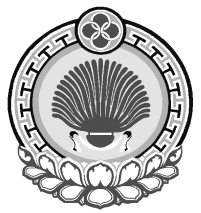 ХАЛЬМГ ТАНhЧИНЯШАЛТИНСК  РАЙОНА МУНИЦИПАЛЬНБYРДЭЦИИНАДМИНИСТРАЦул.Школьная, 2, пос.Манычский, Республика Калмыкия, 359013тел/факс/84745/97253,manicheskoe.smo@mail.ruул.Школьная, 2, пос.Манычский, Республика Калмыкия, 359013тел/факс/84745/97253,manicheskoe.smo@mail.ruул.Школьная, 2, пос.Манычский, Республика Калмыкия, 359013тел/факс/84745/97253,manicheskoe.smo@mail.ruФамилия, имя, отчествоЗанимаемая должность на основной работеЗанимаемая должность в составе комиссииКузьменко О.И.Глава Манычского СМО РК Председатель комиссииМендяев М.Ю.(по согласованию)директор МКОУ «МанычскаяСОШ»Заместитель председателя  КомиссииКузьминова И.В.специалист администрации Манычского СМО РКСекретарь комиссииПономарева Г.Н.ведущий специалист администрации  Манычского СМО РКРабочие группы:1) группа планированияБелоконь А.И.(по согласованию)Глава ИП КФХ Рабочие группы:1) группа планированияСалынов И.В.(по согласованию)участковый уполномоченный МО МВД России «Городовикоский»2) группа защиты и обеспечения жизнедеятельности населенияПономарев В.В.(по согласованию)Председатель Собрания депутатов СМО2) группа защиты и обеспечения жизнедеятельности населенияНауменко Г.А.(по согласованию)Фельдшер Манычского ФАП2) группа защиты и обеспечения жизнедеятельности населенияФербер А.И.(по согласованию)Глава КФХ 2) группа защиты и обеспечения жизнедеятельности населенияМагомедова Г.Г.(по согласованию)заместитель директора по административно-хозяйственной части МКОУ «МанычскаяСОШ» 2) группа защиты и обеспечения жизнедеятельности населения